Муниципальное бюджетное общеобразовательное учреждение «Рассветская средняя общеобразовательная школа»УЧЕБНЫЙ ПЛАНсреднего общего образованияна 2023 –2024 учебный годТопкинский муниципальный округ, Кемеровская область - Кузбасс2023ПОЯСНИТЕЛЬНАЯ ЗАПИСКАУчебный план среднего общего образования Муниципальное бюджетное общеобразовательное учреждение «Рассветская средняя общеобразовательная школа»(далее - учебный план) для 10-11 классов, реализующихосновную образовательную программу среднего общего образования, соответствующую ФГОС СОО (Приказ Министерства просвещения Российской Федерации от 12.08.2022 № 732 «О внесении изменений в федеральный государственный образовательный стандарт среднего общего образования»), фиксирует общий объём нагрузки, максимальный объём аудиторной нагрузки обучающихся, состав и структуру предметных областей, распределяет учебное время, отводимое на их освоение по классам и учебным предметам.Учебный план является частью образовательной программыМуниципальное бюджетное общеобразовательное учреждение «Рассветская средняя общеобразовательная школа», разработанной в соответствии с ФГОС среднегообщего образования, с учетом Федеральной образовательнойпрограммойсреднего общего образования, и обеспечивает выполнениесанитарно-эпидемиологических требований СП 2.4.3648-20 игигиенических нормативов и требований СанПиН 1.2.3685-21.Учебный год в Муниципальное бюджетное общеобразовательное учреждение «Рассветская средняя общеобразовательная школа»начинается 01.09.2023и заканчивается 26.05.2024. Продолжительность учебного года в 10-11 классах составляет 34 учебные недели. Учебные занятия для учащихся 10-11 классов проводятся по5-ти дневной учебной неделе.Максимальный объем аудиторной нагрузки обучающихся в неделю составляет в  10 классе – 34 часа, в  11 классе – 34 часа. .Учебный план состоит из двух частей — обязательной части и части, формируемой участниками образовательных отношений. Обязательная часть учебного плана определяет состав учебных предметов обязательных предметных областей.Часть учебного плана, формируемая участниками образовательных отношений, обеспечивает реализацию индивидуальных потребностей обучающихся. Время, отводимое на данную часть учебного плана внутри максимально допустимой недельной нагрузки обучающихся, может быть использовано: на проведение учебных занятий, обеспечивающих различные интересы обучающихсяВ Муниципальное бюджетное общеобразовательное учреждение «Рассветская средняя общеобразовательная школа»языком обучения является русский язык.При изучении предметов не осуществляется деление учащихся на подгруппы.Промежуточная аттестация–процедура, проводимая с целью оценки качества освоения обучающимися части содержания (полугодовое оценивание) или всего объема учебной дисциплины за учебный год (годовое оценивание).Промежуточная/годовая аттестация обучающихся за полугодие осуществляется в соответствии с календарным учебным графиком.Все предметы обязательной части учебного плана оцениваются по полугодиям. Предметы из части, формируемой участниками образовательных отношений, являются безотметочными и оцениваются «зачет» или «незачет» по итогам полугодия. Промежуточная аттестация проходит на последней учебной неделе полугодия. Формы и порядок проведения промежуточной аттестации определяются «Положением о формах, периодичности и порядке
текущего контроля успеваемости и промежуточной аттестации обучающихся Муниципальное бюджетное общеобразовательное учреждение «Рассветская средняя общеобразовательная школа».Формами промежуточной аттестации в рамках федеральных государственных образовательных стандартов среднего общего образования являются:на полугодовой промежуточной аттестации в 10-11  классе:- определение полугодовой отметки на основе результатов письменных работ (в 10 классе с учѐтом итоговых контрольных работ по русскому языку и математике во втором полугодии), устных ответов учащихся и с учѐтом их фактических знаний, умений и навыков, через выведение среднеарифметического всех текущих отметок с округлением до целого числа по правилам математического округления.Годовая промежуточная аттестация осуществляется на основе результатов полугодовых промежуточных аттестаций и представляет собой среднее арифметическое результатов полугодовых аттестаций. Годовая отметка по предметам выставляется как округлѐнное по законам математики до целого числа среднее арифметическое полугодовых отметок, полученных учащимися по данному предмету.Освоение основной образовательной программы среднего общего образования завершается итоговой аттестацией.Нормативный срок освоения основной образовательной программы среднего общего образования составляет 2 года.УЧЕБНЫЙ ПЛАНПлан внеурочной деятельности (недельный)Муниципальное бюджетное общеобразовательное учреждение «Рассветская средняя общеобразовательная школа»РАССМОТРЕНОРуководитель МОЗам.директора по УВРН.В.БелоножкоПротокол №1от “28.08.2023”СОГЛАСОВАНОЗам.директора по УВРА.М.РевизоваПротокол №1от “29.08.2023”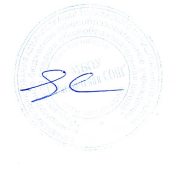 УТВЕРЖДЕНОДиректорР.С.Паршков____________Протокол №187от “30.08.2023” Предметная областьУчебный предметКоличество часов в неделюКоличество часов в неделюПредметная областьУчебный предмет1011Обязательная частьОбязательная частьОбязательная частьОбязательная частьРусский язык и литератураРусский язык22Русский язык и литератураЛитература33Иностранные языкиИностранный язык33Математика и информатикаАлгебра43Математика и информатикаГеометрия32Математика и информатикаВероятность и статистика11Математика и информатикаИнформатика11Общественно-научные предметыИстория22Общественно-научные предметыОбществознание22Общественно-научные предметыГеография11Естественно-научные предметыФизика22Естественно-научные предметыХимия32Естественно-научные предметыБиология11Физическая культура и основы безопасности жизнедеятельностиФизическая культура22Физическая культура и основы безопасности жизнедеятельностиОсновы безопасности жизнедеятельности11-----Индивидуальный проект10ИтогоИтого3228Часть, формируемая участниками образовательных отношенийЧасть, формируемая участниками образовательных отношенийЧасть, формируемая участниками образовательных отношенийЧасть, формируемая участниками образовательных отношенийНаименование учебного курсаНаименование учебного курсаПрограммированиеПрограммирование11Подготовка к ЕГЭ по русскому языкуПодготовка к ЕГЭ по русскому языку01Углубленный курс химииУглубленный курс химии11Подготовка к ЕГЭ по обществознаниюПодготовка к ЕГЭ по обществознанию01Глобальная география мираГлобальная география мира01Подготовка к ЕГЭ по математикеПодготовка к ЕГЭ по математике01ИтогоИтого26ИТОГО недельная нагрузкаИТОГО недельная нагрузка3434Количество учебных недельКоличество учебных недель3434Всего часов в годВсего часов в год11561156Учебные курсыКоличество часов в неделюКоличество часов в неделюУчебные курсы1011Функциональная грамотность11Профминимум11Разговоры о важном11Волейбол11Подготовка к ЕГЭ по географии01Самбо в школу11ИТОГО недельная нагрузка56